Pēc kontrakta BIM īstenošanas plāns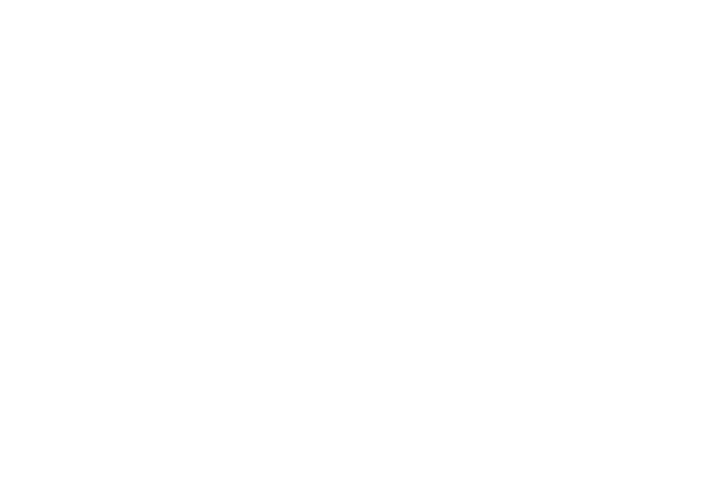 IevadsPēc-kontrakta BIM īstenošanas plāna mērķis ir detalizēti aprakstīt piegādātāja pieeju projekta īstenošanai BIM vidē. Pēc-kontrakta BIM īstenošanas plānā tiek definēta iesaistīto pušu atbildība, projekta posmi un nodevumu termiņi, kā arī informācijas apmaiņas procesi.Par pamatu Pēc-kontrakta BIM īstenošanas plāna sastādīšanai ir jāņem BIM prasībās un Pirms-kontrakta BIM īstenošanas plānā uzrādītā informācija, sīkāk un plašāk aprakstot pielietojamās procedūras, metodes un izmantojamos resursus projekta ietvaros.Pēc-kontrakta BIM īstenošanas plāna veidnē slīprakstā ir sniegti norādījumi vai skaidrojumi Pēc-kontrakta BIM īstenošanas plāna sagatavošanai.Projekta informācijaAtbilde uz BIM prasībāmProjekta dalībniekiAtjaunot un papildināt informāciju, kas tika norādīta 3.1.punktā Pirms-kontrakta BIM īstenošanas plānā, pievienojot arī kontaktinformāciju. Ailē kontaktinformācija norādīt arī saīsinājumu (piemēram, Andris Bērziņš (AB).* informāciju norāda tikai pie būvprojekta arhitektūras daļas vadītāja un inženierrisinājumu daļas vadītājiem.Kontroles punktu izpildes termiņiKontroles punktu izpildes termiņu tabulu aizpildīt saskaņā ar BIM prasību 2.3.punktu “Kontroles punkti un sasniedzamie rezultāti”, kā arī Projekta speciālajām prasībām.Plānošana un organizēšanaDatu strukturēšanaIekļaut, papildināt un, ja attiecināms, precizēt informāciju kas norādīta Pirms-kontrakta BIM īstenošanas plānā 3.2.punktā.Ēkas sadalīšana zonās, blokos vai apjomosAprakstīt vai un kā ēka tiks sadalīta zonās, blokos vai apjomos. Šo informāciju nepieciešams saskaņot ar visām projekta īstenošanā iesaistītajām pusēm un nav pieļaujama zonu, bloku vai apjomu atšķirība starp atsevišķām būvprojekta daļām.Sadarbības processŠīs sadaļas mērķis ir nodefinēt kādā veidā tiks organizēts sadarbības process projektēšanas laikā starp projektā iesaistītajām pusēm. Pēc-kontrakta BIM īstenošanas plānā pieļaujams uzrādīt informāciju arī par būvniecības stadiju.Informācijas apmaiņaIekļaut informāciju kas norādīta Pirms-kontrakta BIM īstenošanas plānā 3.3.1.apakšpunktā un, ja attiecināms, papildināt ar izmaiņām, papildus informāciju vai precizējumiem, ja tādi ir radušies.Projekta sapulču organizēšanaIekļaut informāciju kas norādīta Pirms-kontrakta BIM īstenošanas plānā 3.3.2.apakšpunktā un papildināt atbilstoši izvērstajam sapulču grafikam. Ailē “Sapulču uzsākšanas datums un laiks” norādīt informāciju tikai par esošā un nākamā (sekojošā) kontroles punkta izpildes fāzi. Ailē Obligātie dalībnieki norādīt dalībnieku Vārda un Uzvārda saīsinājumu. BIM attīstības fāze: kontroles punkta “Konceptuālais BIM” izpildeBIM attīstības fāze: kontroles punkta “Starpposma BIM” izpildeBIM attīstības fāze: kontroles punkta “Detalizētais BIM” izpildeBIM attīstības fāze: kontroles punkta “Apstiprinātais BIM” izpilde*Attiecināms ja Projekta speciālo prasību veidnē pieprasīts uzbūvējamības analīzes nodevums.Koordinēšana un kvalitātes kontroleProjekta kvalitāte un risku samazināšana izmantojot BIM modeļus un informācijas koordinēšanu ir viens no galvenajiem pasūtītāja mērķiem un prasībām. Šīs sadaļas mērķis ir nodefinēt projekta koordinēšanas procesus ieskaitot kvalitātes pārbaudes.Kvalitātes kontroleIekļaut, papildināt un, ja attiecināms, precizēt informāciju kas norādīta Pirms-kontrakta BIM īstenošanas plānā 3.4.1.apakšpunktā.Koordinēšana un sadursmju pārbaužu plānošanaIekļaut informāciju kas norādīta Pirms-kontrakta BIM īstenošanas plānā 3.4.2.apakšpunktā un, ja attiecināms, papildināt ar izmaiņām, papildus informāciju vai precizējumiem, ja tādi ir radušies.Kvalitātes kontroles procesiAprakstīt kvalitātes kontroles un nodrošināšanas procesus izmantojot blokshēmas dažādiem projekta posmiem/ stadijām, ja tajos ir vērojamas kādas atšķirības. Detalizēti norādīt procesus un darbības (piem. sākot no modelēšanas un pašpārbaudes līdz pat atbildīgās puses noteikšanai, kura ir atbildīga par noteikto problēmu atrisināšanu koordinēšanas sapulces gadījumā). Par pamatu iespējams ņemt BIM prasību 3.7.punktā “Sadarbības process” norādītos sapulču veidus un izvērst to sīkāk detalizētos procesos, kurus nepieciešams veikt pirms šīm sapulcēm un to laikā.Vienotā datu videVienotās datu vides risinājums un uzturētājsIekļaut informāciju kas norādīta Pirms-kontrakta BIM īstenošanas plānā 3.5.1.apakšpunktā un, ja attiecināms, papildināt ar izmaiņām, papildus informāciju vai precizējumiem, ja tādi ir radušies.Vienotās datu vides izstrādātājs un funkcijas**šo apakšsadaļu nepieciešams aizpildīt gadījumā, ja VDV nodrošinātājs ir piegādātājsIekļaut informāciju kas norādīta Pirms-kontrakta BIM īstenošanas plānā 3.5.2.apakšpunktā un, ja attiecināms, papildināt ar izmaiņām, papildus informāciju vai precizējumiem, ja tādi ir radušies.Norādīt VDV funkcionalitāti saskaņā ar BIM prasību 3.6.1.apakšpunktu “Prasības vienotai datu videi” Vienotās datu vides atbildīgie speciālistiNorādīt personas, kuras būs atbildīgas par BIM nodevumu, dokumentācijas un citas informācijas augšupielādi Vienotā datu vidē.ProgrammnodrošinājumsIekļaut informāciju kas norādīta Pirms-kontrakta BIM īstenošanas plānā 3.6.punktā un, ja attiecināms, papildināt ar izmaiņām, papildus informāciju vai precizējumiem, ja tādi ir radušies.Negrafiskās informācijas pievienošanas metodikaNorādīt detalizētu informāciju par to, kādā veidā katrā konkrētajā autorprogrammā tiks pievienota pieprasītā negrafiskā informācija, kā arī to, kādā veidā tā tiks noeksportēta uz *.IFC formāta failiem. Informāciju jānorāda detalizēti, lai šos soļus varētu atkārtot arī citi speciālisti, kas nav konkrētā uzņēmuma pārstāvji. Iesniedzot BIM īstenošanas plānu nepieciešams iesniegt arī visus papildus failus, kuri tika izmantoti šīs informācijas izveidē vai eksportēšanā uz *.IFC failu formātu.Failu nosaukumu veidošanaNorādīt informāciju par failu veidošanas apzīmējumiem, kā arī uzrādīt katra 3D BIM modeļu autoru (arhitekts, inženierrisinājumu projektētājs) vai citu nodevumu autoru principiālo failu nosaukumu saskaņā ar BIM prasību 4.3.punktu “Failu nosaukumu veidošana”.Elementu unikālais identifikācijas numurs**šo sadaļu nepieciešams aizpildīt gadījumā, ja Projekta speciālajās prasībās ir izvēlēta Informācijas detalizācijas prasību datu grupa ar nosaukumu “Aktīvu informācija”.Informācija par unikālo identifikācijas numuru piešķiršanas kārtību norādīta BIM prasībās nodaļā 4.5.5 “Unikālais identifikācijas numurs”. Ja klasifikācija tiek detalizēta sīkāk – papildinājumus nepieciešams norādīt zemāk.KoordinātasNodefinēt projekta nulles punktu atbilstoši prasībām, kas norādītas BIM prasību punktā 4.5.2. “Koordinātas”.Materiālu apjomu sarakstsAtbilstoši BIM prasību punktam 4.8. Materiālu apjomu saraksts, norādīt projektā pielietoto modeļa elementu tipu atšifrējumus. Atšifrējumus ir pieļaujams norādīt Pēc-kontrakta BIM īstenošanas plānā vai kā pielikumu tam. Izmaiņu veikšana būvdarbu laikāAprakstīt izmaiņu veikšanas procesu un darba plūsmu, ievērojot BIM prasību 3.5.punkta “BIM process būvdarbu laikā” nosacījumus. Informācija jānorāda pēc kontroles punkta “Detalizētais BIM” izpildes.Informācijas pievienošana būvdarbu laikāAprakstīt informācijas pievienošanas procesu un darba plūsmu, ievērojot BIM prasību 3.5.punkta “BIM process būvdarbu laikā” nosacījumus, t.sk. iekļaut aprakstu kā tiks nodrošinātā uzskaite par BIM papildināšanu un aktualizēšanu. Informācija jānorāda pēc kontroles punkta “Detalizētais BIM” izpildes.IzpildmodelisAprakstīt, kā tiks nodrošināta BIM prasību 4.12.punkta “Izpildmodelis” nosacījumu izpilde. Informācija jānorāda pēc kontroles punkta “Detalizētais BIM” izpildes.Aktīvu informācijas modelisNorādīt plānoto Aktīvu informācijas modeļa struktūru. Informācija jānorāda pēc kontroles punkta “Detalizētais BIM” izpildes.Pielikumi:Galvenais informācijas piegādes plānsUzdevuma informācijas piegādes plāniDOKUMENTS PARAKSTĪTS ELEKTRONISKI AR DROŠU ELEKTRONISKO PARAKSTU, 
KAS SATUR LAIKA ZĪMOGU.DOKUMENTA PARAKSTĪŠANAS DATUMS IR PĒDĒJĀ PARAKSTĪTĀJA LAIKA ZĪMOGA DATUMS.Projekta nosaukums:Īss projekta apraksts:Pasūtītājs:Piegādātājs:Piegādātāja reģistrācijas numurs:Piegādātāja juridiskā adrese:Piegādātāja biroja adrese:Projektēšanas uzsākšanas laiks:Būvniecības uzsākšanas laiks(ja attiecināms):Projekta plānotais pabeigšanas laiks:LomaDalībnieksBūvprojekta daļa*Vārds UzvārdsKontakt-informācijaPasūtītāja Projekta vadītājsPasūtītāja Informācijas menedžerisKontroles punktsPlānotais 
uzsākšanas termiņšPlānotais nodevuma iesniegšanas termiņšPlānotais 
izpildes termiņšPrasībaAprakstsMapju/failu struktūraPlānotais failu izmērsInformācijas pieejamība projekta īstenošanā iesaistītajām pusēmNorādīt informāciju par to kā projekta dalībniekiem (piem. būvprojekta izstrādātājiem, ekspertīzes veicējiem, būvdarbu veicējiem, pasūtītāja pārstāvjiem /projekta vadītājam, būvuzraugam, informācijas menedžerim/) tiks nodrošināta piekļuve (aplūkot/rediģēt/u.c.) projekta gaitā izstrādātajai informācijai.Norādīt informāciju šeitNorādīt informāciju šeitSapulces veidsSapulču uzsākšanas datums un laiksSapulču intervālsObligātie dalībniekiBIM Uzsākšanas sapulceModeļu pārskatīšanas sapulceSapulces veidsSapulču uzsākšanas datums un laiksSapulču intervālsObligātie dalībniekiModeļu pārskatīšanas sapulceKoordinēšanas sapulceUzbūvējamības analīzes sapulce*Sapulces veidsSapulču uzsākšanas datums un laiksSapulču intervālsObligātie dalībniekiModeļu pārskatīšanas sapulceKoordinēšanas sapulceUzbūvējamības analīzes sapulce*Sapulces veidsSapulču uzsākšanas datums un laiksSapulču intervālsObligātie dalībniekiModeļu pārskatīšanas sapulceKoordinēšanas sapulceUzbūvējamības analīzes sapulce*Kontroles veidsĪss aprakstsKontroles biežumsPašpārbaudeVizuālā pārbaudeSadursmju pārbaudeModeļa datu/ integritātes pārbaudeCits, ja attiecināmsNorādīt informāciju šeitNorādīt informāciju šeitNorādīt informāciju šeitNorādīt informāciju šeitFunkcijaJā/NēPiezīmesInformācija par informācijas konteinera autoru Jā  NēInformācija par informācijas konteinera versiju un iepriekšējo versiju pieejamība Jā  NēIespēja informācijas konteineriem pāriet starp dažādām stadijām Jā  NēPiekļuves tiesību definēšana informācijas konteineru un stadiju līmenī Jā  NēInformācijas konteineru pāriešana no vienas stadijas otrā notiek iesniedzot to pasūtītāja/piegādātāja informācijas menedžerim kurš šo pāreju apstiprina vai noraida Jā  NēInformācijas konteineru revīzija Jā  NēInformācijas konteineru statuss Jā  NēInformācijas konteineru klasifikācija Jā  NēBIM nodevums, dokumentācija un cita informācijaAtbildīgais par informācijas augšupielādiVārds, uzvārds, loma, uzņēmumsNorādīt informāciju šeitAutorprogramma un versijaNorādīt izmantoto autorprogrammu, tās versiju un, ja iespējams, izveides numuru (Build Number).Apraksts par atribūtiem autorprogrammāApraksts par to, kā atribūti tiek pievienoti konkrētajiem elementiem, kā arī informācija par to atbilstību Informācijas detalizācijas prasībām (ja nosaukumi autorprogrammā norādīti savādāk kā Informācijas detalizācijas prasībās, kartēšanas tabula (mapping table)), u.c.Apraksts par atribūtu eksportēšanu uz *.IFC failu formātuApraksts par veicamajām darbībām, lai negrafisko informāciju pārnestu no autorprogrammas uz *.IFC failu formātu, kā arī izmantotajiem palīgfailiem.Izmantotie palīgfailiFaila nosaukums. Failu iesniegt kopā ar BIM īstenošanas plānu.Norādīt informāciju šeitNorādīt informāciju šeitKoordinātu sistēmaY (N)ZiemeļiX (E)AustrumiZAugstumsProjekta ziemeļiLKS-92LAS-2000,5Norādīt informāciju šeit vai pielikumāNorādīt informāciju šeitNorādīt informāciju šeitNorādīt informāciju šeitNorādīt informāciju šeitUzņēmējs:______________________________(pilnvarotās personas paraksts)______________________________(amats)Saskaņo (pasūtītājs): _______________________________(pilnvarotās personas paraksts)_______________________________(amats)